DODATEK k obchodní smlouvě č. V/1297107na poskytování softwarových a poradenských služeb(dáte jen objednatel) (dále jen poskytovatel)1. Předmět dodatku-	nová cenová ujednáníPoskytovatel se dohodl s objednatelem na následující úpravě cen zpracováníK uvedeným cenám bude účtována DPH dle aktuálně platného zákona o DPH.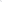 2. Závěrečná ustanoveníDodatek smlouvy je vyhotoven ve dvou stejnopisech, z nichž každá smluvní strana obdrží po jednom vyhotovení.Dodatek nabývá platnosti dnem podpisu obou smluvních stran, s účinností od 1.1.2010. c)   Ostatní ujednání předmětné smlouvy se nemění a zůstávají v platnosti.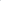 Ve Zlíně dne…………………                                                Ve Zlíně dne……………….Za poskytovatele:                                                            Za objednatele:RNDr. Vladimír Anth                                                     Mgr. Michaela PavlůskováNázev a sídlo:Hrádek, domov pro osoby se zdravotním postižením, příspěvková organizaceNa Hrádku 100 763 16, FryštákZápis v obchodním rejstříku (či jiné evidenci):Statutární zástupce:Mgr. Michaela Pavlůsková, ředitelkaIČO:708 509 17Název a sídlo:Kvasar, spol. s.r.o.K Pasekám 3679, 76001 Zlín, P.O. BOX 141Zápis v obchodním rejstříku (či jiné evidenci):C 907 vedená u Krajského soudu v Brně, Den zápisu: 28.3.1991Statutární zástupce:RNDr. Vladimír Anth, jednatelIČ:005 69 135DIČ:CZ 005 69 135a) dohody o pracovní činnosti100,- Kč/osobab) dohody o provedení práce65,- Kč/osoba